Nova Grout SMOOTHMOULD RESISTANT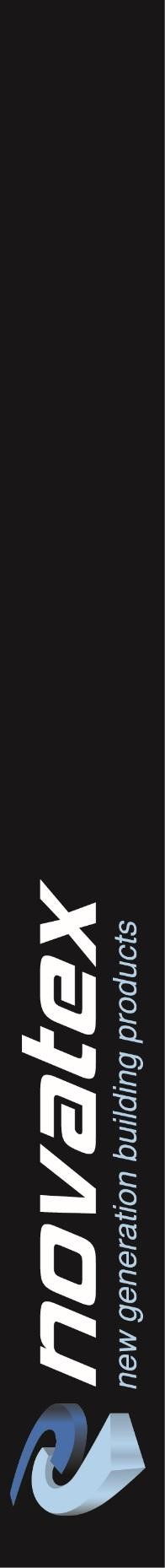 TECHNICAL DATA SHEET Nova Grout Smooth is a Polymer modified cement-based grout specially designed for internal & external wall and floor applications. It is designed for use with ceramic tiles, marble, porcelain, vitrified, stone and mosaic tiles. Designed for grouting over a large range of floor and wall tiles.  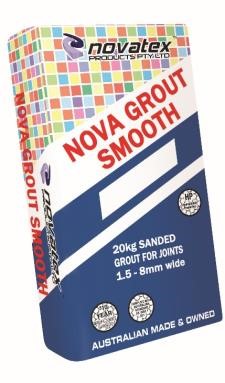 For internal and external wall and floor applications.Mould resistant.For use in swimming pools and water immersed areas.Non shrink grout.Grout meets CG1 classification. For use in joints from 1mm to 6mm.  Specially designed formula makes Nova Grout easy to clean off tiles. Specially designed hydrophobic properties to give increased stain resistant values. Low VOC content which easily meets Green Building Council of Australian Green Star IEQ-13 requirements. 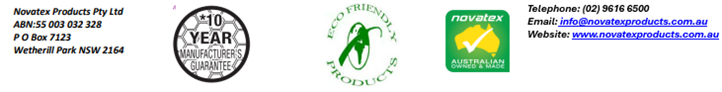 Nova Grout SMOOTH: MOULD RESISTANTDesigned for Grouting 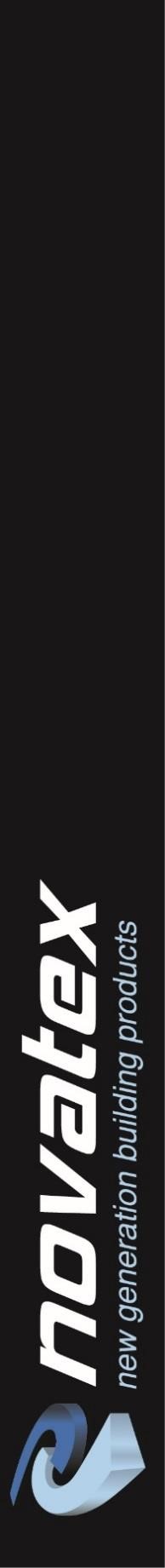 Suitable for wall and floor applications and internal and external use.  Ideal for grouting a large range of tile types including ceramic, fully vitrified, porcelain, marble, natural stone, terrazzo, glass, and mosaics.  Ideal for joints up to 6mm in width, when mixed straight with Nova Mix Additive can be used as an adhesive and grout in one (Refer to your nearest Novatex office for correct application). Substrates Concrete, renders, screeds, Nova proof waterproofing membrane, blockwork, Gyprock, plasterboard, fibre cement, swimming pools and Timber floors (Refer to your nearest Novatex office for correct application). Preparation Ensure that tile adhesive has had sufficient time to cure before grouting commences. Remove any adhesive that may have come out from joints, remove spacers and any dust or dirt from joint before grouting. Do not use Grout in expansion joints. Mixing 15kg of Nova Grout Smooth white or coloured powder requires 4-4.5 litres of water. Add water into a clean container and sprinkle Nova Grout Smooth slowly into liquid while mixing continuously until a smooth lump free mix is obtained. Always add powder to liquid. Allow to stand for 5mins and then restir. Grout is now ready to use. Nova Grout Smooth should be mixed with Nova Mix Additive in areas where movement may occur or when used in pools. Add 3 parts water to 1 Part Nova Mix Additive then mix with Grout. Application Grout should be applied in accordance with Australian Standard AS3958:2007 – A Guide to Tiling. Use a grout applicator to apply the grout into the joints. Apply the grout using a diagonal motion, ensuring that the grout goes into the entire depth of the joint. Grout approximately 1m² at a time then wipe off. Make sure that the sponge is rinsed properly, and no excess water remains on the sponge while wiping grout. This can cause excess water to get in the joints and may cause efflorescence. Regularly rinse the sponge while grouting, this will minimize the amount of haze build up when dry. Allow grout to cure for 24hrs prior to final clean up. A clean rag can be used to polish of tiles once grout is dry. Coverage Coverage of Nova Grout Smooth will vary depending on tile and grout joint size.    Packaging Nova Grout Smooth white and coloured is available in a 15kg and 4kg bags.  The information supplied is to the best of our knowledge true and accurate. The actual application of the product is beyond the manufacturer’s control. Any failure or damage caused by the incorrect usage of the product is not the responsibility of the manufacturer. The manufacturer insists that all workmanship must be carried out in accordance with the manufacturer’s specification. To the full extent permitted by law, Novatex Products Pty Ltd liability is limited to its discretion, to replacement of good or the supply of equivalent goods. Nova Grout SMOOTH: MOULD RESISTANTShelf Life When kept in a cool, dry environment unopened, and stored above ground level, will have a shelf life of 12 months. Clean Up Tools and other equipment can be cleaned up using water while the grout is still wet. Precautions Do not apply Nova Grout in temperatures below 5°C and above 35°C. Nova Grout can be used in areas of water immersion like swimming pools, spas, etc. Do not use strong acids to clean Nova Grout.  Ensure that exterior tiling or tiling in wet areas has suitable falls to avoid ponding. Protect tiling from water, rain, and bad weather until at least 24 hours after grouting. Do not use Nova Grout in expansion joints. For a full MSDS on this product please contact Novatex Products Pty Ltd. Nova Grout being cement based is alkaline in nature, and therefore may cause dermatitis. It is recommended that applicators wear PVC gloves or similar and safety goggles. Technical data Nova Grout SMOOTH: MOULD RESISTANT Smooth Grout Coverage Chart 	m²/15kg Bag 	JOINT WIDTH 	 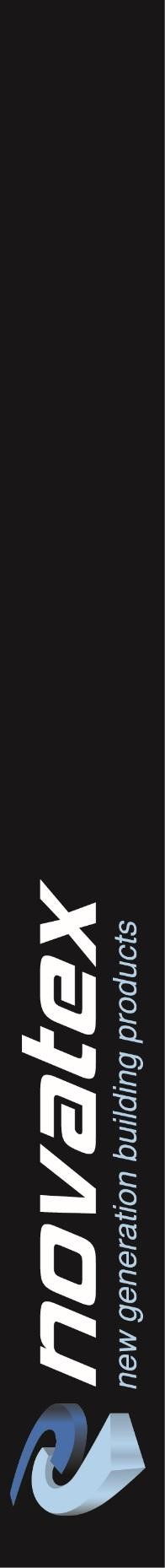 Contact Us.For further technical information, please contact Novatex Products on 02 9616 6500. The information supplied is to the best of our knowledge true and accurate. The actual application of the product is beyond the manufacturer’s control. Any failure or damage caused by the incorrect usage of the product is not the responsibility of the manufacturer. The manufacturer insists that all workmanship must be carried out in accordance with the manufacturer’s specification. To the full extent permitted by law, Novatex Products Pty Ltd liability is limited to its discretion, to replacement of good or the supply of equivalent goods.Colour White and coloured Mixing Ratio Approx.15kg powder/4 - 4.5 litres Liquid Open Time minutes @ 20°C Adjustment time minutes Grouting time hours Ready for use hours (7 Days in Pools and Wet Areas) Pot life 1hr depending on conditions Under floor heating Yes Mechanical Properties (AS/ISO 13007.3) Compressive Strength after 14 days >20 MPa Flexural Strength after 28 days >7MPa Classification CG1 Tile Dimensions 1mm 3mm 6mm x 25 x 6mm 15m² 7.5m² 3.4m² x 50 x 6mm 30m² 15m² 7.4m² x 100 x 6mm 58m² 30m² 12m² x 150 x 6mm 96m² 48m² 24m² x 200 x 10mm 61m² 30m² 28m² x 300 x 10mm 106m² 52m² 35m² x 600 x 10mm 145m² 72m² 47m² 